Name:_____________________________________________Date:______________Block:__________Biology: Study Guide for Quarterly 1Define the following terms: Evolution(Ex):Adaptation (Ex):Artificial selection(Ex):Extinction:Anatomy(Ex):Natural selection(Ex):Homologous structures(Ex):Independent variable:Heredity:Answer the following: What do rival theories often encourage scientists to do?Why is it important for a researcher to communicate their results to others?What should an experimental research plan include?If you conducted an experiment and your data did not support your hypothesis, what should you do next?If a farmer choose to breed only those tomato plants that produce the most tomatoes, the farmer would be following what principle?Describe the major concept of Lamarck’s evolutionary hypothesis?What is the main concept of Darwin’s theory of natural selection?Why would extinction of a species occur?How did Darwin explain that only a small number of offspring survive to reproduce?Give an example of a rapid biological adaptation that has occurred.What might a biochemist use to compare organisms?In which classification category are organisms most similar?What is the scientific name made up of?What are characteristics that are unique only to humans?What information can the fossil record tell us?Scientists usually being their work by?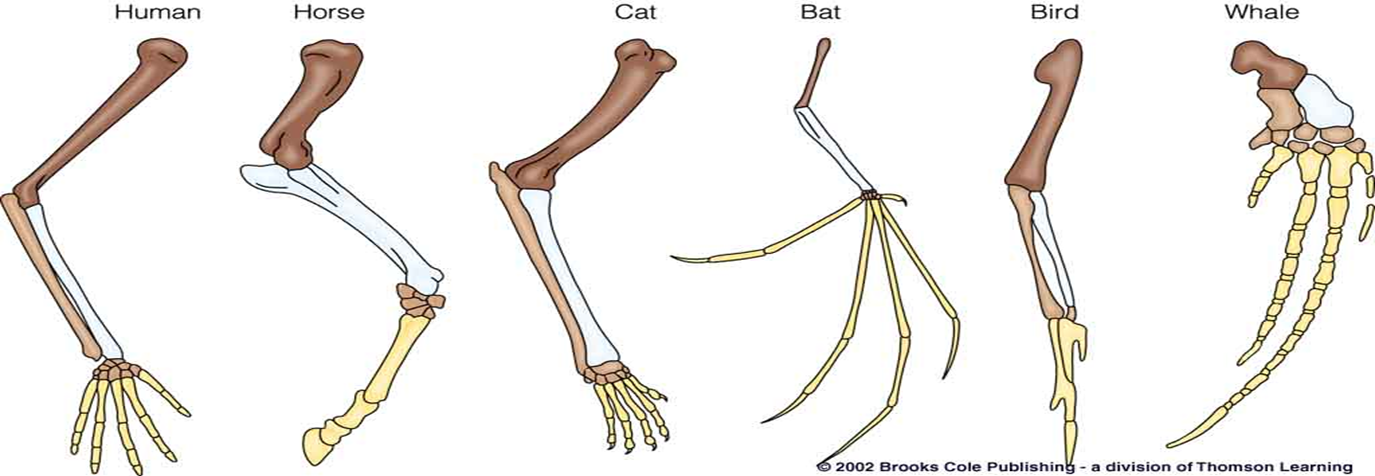 What do the forelimb bones of the different organism above most likely indicate?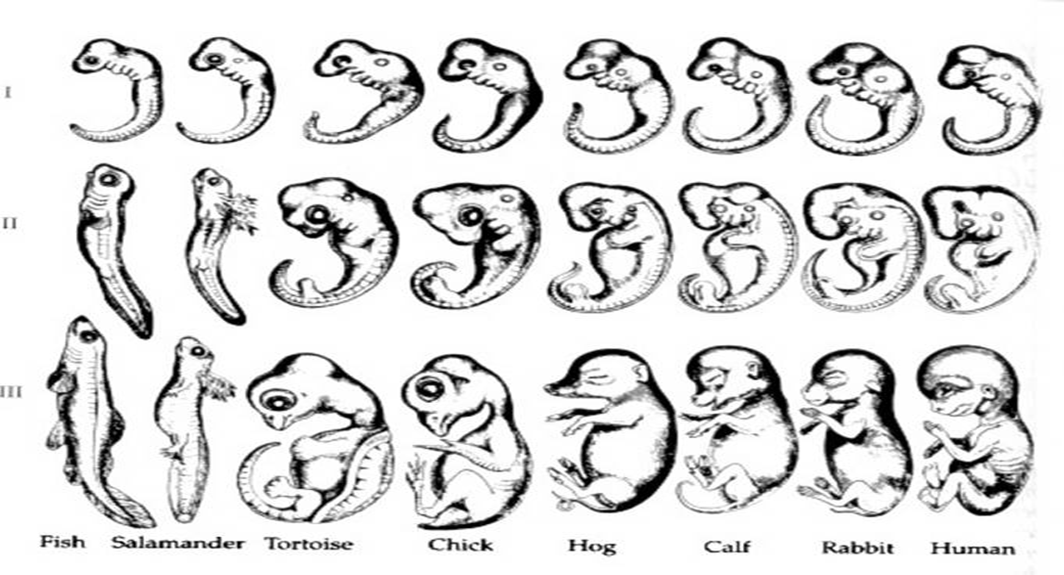 The diagram above shows embryos of different species.  Explain why it is thought that they provide proof of evolution?*Be able to read and answer questions on a graph.-Natural selection questions